CERTIFICAT PENTRU AUTORIZAREA PRODUSULUI BIOCIDNr. RO/2020/284/MRS/ BE2018-0007In conformitate cu prevederilor REGULAMENTULUI (UE) NR. 528/2012 al Parlamentului European si al Consiliului privind punerea la dispozitție pe piață și utilizarea produselor biocide şi ale HOTĂRÂRII GUVERNULUI nr. 617/2014 privind stabilirea cadrului instituţional şi a unor măsuri pentru punerea în aplicare a Regulamentului (UE) nr. 528/2012 al Parlamentului European şi al Consiliului din 22 mai 2013 privind punerea la dispoziţie pe piaţă şi utilizarea produselor biocide, în baza documentelor depuse în dosarul tehnic, Comisia Națională pentru Produse Biocide, în şedinţa din data 29.10.2020, a decis că produsul biocid poate fi plasat pe piaţă în România, conform prevederilor legale în vigoare.I. TIPUL AUTORIZATIEIII. Data emiterii autorizatiei: 11.11.2020III. Data expirării autorizatiei : 01.05.2028IV.      V. VI.VII.VIII.IX. COMPOZITIA CALITATIVĂ SI CANTITATIVĂ Substanta activă 1Substantă/nonactivă – nu se specifica- X. CLASIFICAREA SI ETICHETAREA PRODUSULUIProdus biocid cu substanţe active - substanţe chimiceXI. AMBALAREAXII. INSTRUCTIUNILE SI DOZELE DE APLICARE si dupa caz timpul de actiune necesar efectului biocid:XIII. CONDITIILE DE DEPOZITARE : Păstrați produsul în recipientul original, bine închis, într-un loc uscat și bine ventilat, departe de alimente, protejat de lumină și de umiditate.A se depozita în zona de păstrare.Depozitaţi produsul în condiţii de temperatură standard (5-400C).DURATA DE CONSERVARE A PRODUSELOR  BIOCIDE ÎN CONDITII NORMALE  DE DEPOZITARE : 2 ani.XIV. ALTE INFORMATII, dupa caz:Este obligatorie transmiterea de către detinătorul autorizatiei a fisei cu date de securitate către Institutul National de Sănătate Publică – Biroul RSI si Informare ToxicologicăPrezentul document poate fi însotit de anexă în cazul modificărilor administrative								PRESEDINTE,								Dr. Chim. Gabriela Cilincaautorizaţia prin recunoaşterea reciprocă succesivă eliberată în conformitate cu prevederile art. 34 din Regulamentul (UE) nr. 528/2012;Statul membru al Uniunii Europene emitent : FRANTANr. Autorizației din statul membru emitent Nr. : BE2018-0007DENUMIREA COMERCIALĂ A PRODUSULUI BIOCID: XILIX GELAlte denumiri comerciale : XILIX GELNUMELE TITULARULUI AUTORIZATIEI : BERKEM DEVELOPPEMENT ADRESA: Marais Ouest, F-24680, Gardonne, Franţa NUMELE TITULARULUI AUTORIZATIEI recunoscută reciproc: BERKEM DEVELOPPEMENT          ADRESA: Marais Ouest, F-24680, Gardonne, Franţa            NUMELE FABRICANTULUI  PRODUSULUI BIOCID : LABORATOIRE MERIEL S.A.S             ADRESA 1 : ADKALIS,Marais Ouest F-24680 Gardonne, FranţaLOC DE PRODUCTIE: Marais Ouest F-24680 Gardonne FranţaNUMELE FABRICANTULUI  SUBSTANTEI  ACTIVE1: LANXESS Deutschland GmbH, GermaniaADRESA FABRICANTULUI SUBSTANTEI ACTIVE 1 : Kennedyplatz, 1- D-550569 Köln, GermaniaLOC DE PRODUCTIE 1: Bayer Vapi Private Limited, Vapi-396195, Gujarat, IndiaNUMELE FABRICANTULUI  SUBSTANTEI  ACTIVE 2 : Caldic Denmark A/S ( Acting for TAGROS Chemichals India Ltd.)ADRESA FABRICANTULUI SUBSTANTEI ACTIVE 2: Odinsvej 23, DK-8722, Hedensted, DenmarkLOC DE PRODUCTIE 2: A4/1&2, SIPCOT, IndustrialComplex, Kudikadu Cuddalore, tamil Nadu IndiaTIPUL DE PRODUS : Grupa Principala 2; TP 08-Conservanti pentru lemnCATEGORIILE DE UTILIZATORI : Profesionali TIPUL PREPARATULUI: Momeala tip gelDenumirea comunăPermetrinDenumirea IUPAC3-Phenoxybenzyl (1RS)-cis,trans-3-(2,2-dichlorovinyl) -2,2-dimethylcyclopropanecarboxylateNumar CAS52645-53-1Numar CE258-067-9Continut de substantă activă0.51 %Simboluri si indicarea pericolului  GHS09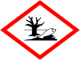 Fraze de pericol (H)H410: Foarte toxic pentru mediul acvatic cu efecte pe termen lung.EUH 208 Conţine  Permetrin –Poate cauza o reacţie alergicăEUH 066 Expunerea repetata poate provoca uscarea sau craparea pielii.Fraze de prudenta (P)P273: Evitaţi disperarea in mediuP391: Colectaţi scurgerile de produsP501: Aruncaţi recipientul la un centru de reciclare a deşeurilor menajere ca deşeuri periculoase, cu excepţia recipientelor goale, care pot fi aruncate prin reciclare. Contactati consiliul local pentru detalii.Cutie conserve din fier cu strat intern de lac epoxidix- fenolic: 0.075L, 5LGaleata din fier cu strat intern de lac epoxidix- fenolic: 12L, 22L.Produsul este un preparat sub formă de gel, gata de utilizare, fără diluare suplimentară.Produsul biocid Xilix Gel este utilizat pentru conservarea lemnului, în tratamentul preventiv al lemnului împotriva insectelor (inclusiv a termitelor) prin aplicarea pe suprafață. Produsul trebuie utilizat numai pentru clasa de utilizare 1. Nu trebuie expus la umiditate.Organisme țintă :Anobium punctatum ,Hylotrupes bajulus,Lyctus brunneus,Reticulitermes santonensis.Categorii de utilizatori:Profesionali- Tratament preventiv ( Pulverizare)În tratamentul insecticid preventiv, viteza de aplicare a produsului gata de utilizare este de 48 g / m². Aceasta corespunde la aprox. 0,24 g de permetrin / m2 lemn.Ca tratament preventiv împotriva termitelor, viteza de aplicare a produsului gata de utilizare este de 162 g / m². Aceasta corespunde la aprox. 0,82 g de permetrin /m2 lemn.Produsul este un produs gata de utilizare, fără diluare suplimentară.Etapa de fixare, după aplicare, este de cel puțin 4 ore.Lemnul tratat trebuie să fie uscat timp de 24 până la 48 de ore într-o zonă ventilată.Ratele și frecvența de aplicare:  48 g/m² - 162 g/m² (1 până la 3 aplicații de la 15 la 30 de minute).Profesionali- Tratament curativ ( Pulverizare)Pentru tratamentul curativ insecticid, produsul poate fi aplicat cu o rată de aplicare de 142 g / m². Aceasta corespunde la aprox. 0,72 g de permetrin pe m2 lemn. Produsul este un produs gata de utilizare, fără diluare suplimentară.Etapa de fixare, după aplicare, este de cel puțin 4 ore.Lemnul tratat trebuie să fie uscat timp de 24 până la 48 de ore într-o zonă ventilată.(Injecție)Injectarea in situ este destinată întotdeauna utilizării în combinație cu un tratament de suprafață. Pentru injectarea in situ, parametrii sunt după cum urmează: 20 ml / gaură, 3 găuri / m liniar, 9 găuri/m².Produsul este gata de utilizare.Etapa de fixare, după aplicare, este de cel puțin 4 ore.
Lemnul tratat trebuie să fie uscat timp de 24 până la 48 de ore într-o zonă ventilată.
Ratele și frecvența de aplicare:142 g/m² - 1 până la 3 aplicații de la 15 la 30 de minute 20 ml / gaură, 3 găuri / m liniar, 9 găuri / m².Instrucțiuni specifice de utilizareUmiditatea lemnului la momentul tratamentului ar trebui să fie <25%.Nu tratați lemnul înghețat.Evitați aplicarea pe lemn în contact cu materiale poroase, cum ar fi tencuiala, plăcile aglomerate, feliile bituminoase etc., deoarece produsul poate cauza pete sau daune.Testați întotdeauna lemn exotic sau bogat în tanin.În timpul perioadei de uscare, pe suprafața lemnului poate apărea praf alb. Îndepărtați praful (ștergeți cu o perie sau o cârpă umedă), în special înainte de a aplica un finisaj.Capturile și tăieturile trebuie tratate pentru a asigura un tratament eficient. Trateaza din nou lemnul atunci cand se slefuieste, taie.Prezenta autorizatie este însotită de următoarele documente :-proiect de etichetă a produsului biocid-fisa cu date de securitate a produsului biocid-rezumatul caracteristicilor produsului biocid 